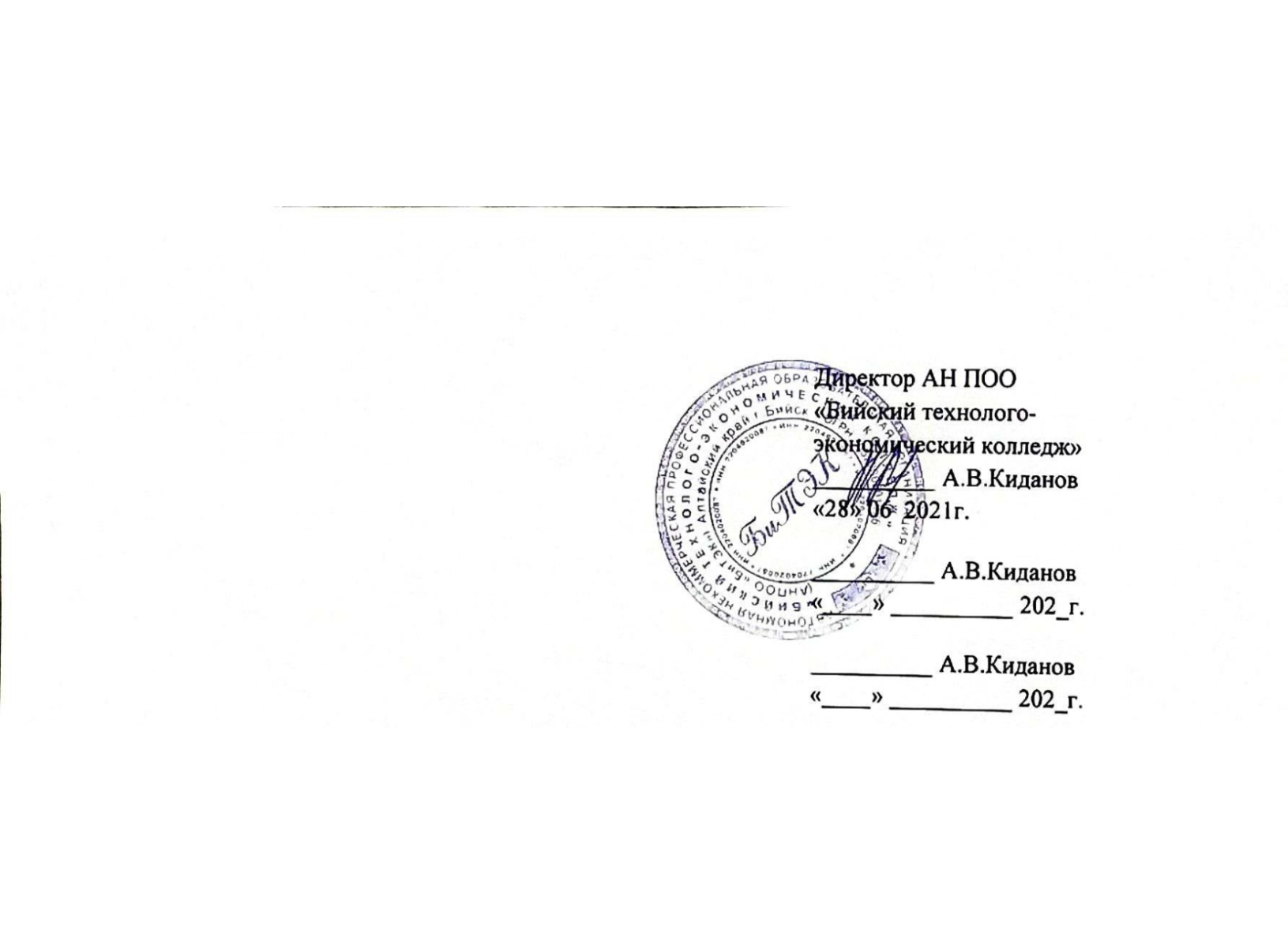 Рабочая программа дисциплины ОГСЭ. 02 История соответствует федеральному государственному образовательному стандарту в части требований к результатам освоения основной образовательной программы базовой подготовки в предметной области ОГСЭ. 02 История специальности 40.02.01. «Право и организация социального обеспечения».Организация – разработчик: Автономная некоммерческая профессиональная образовательная организация «Бийский технолого-экономический колледж».Разработчик: Бияш Н.В. преподаватель АНПОО «Бийский технолого-экономический колледж».Программа рассмотрена на заседании предметной (цикловой) комиссии профессионального цикла дисциплин социально-экономического профиля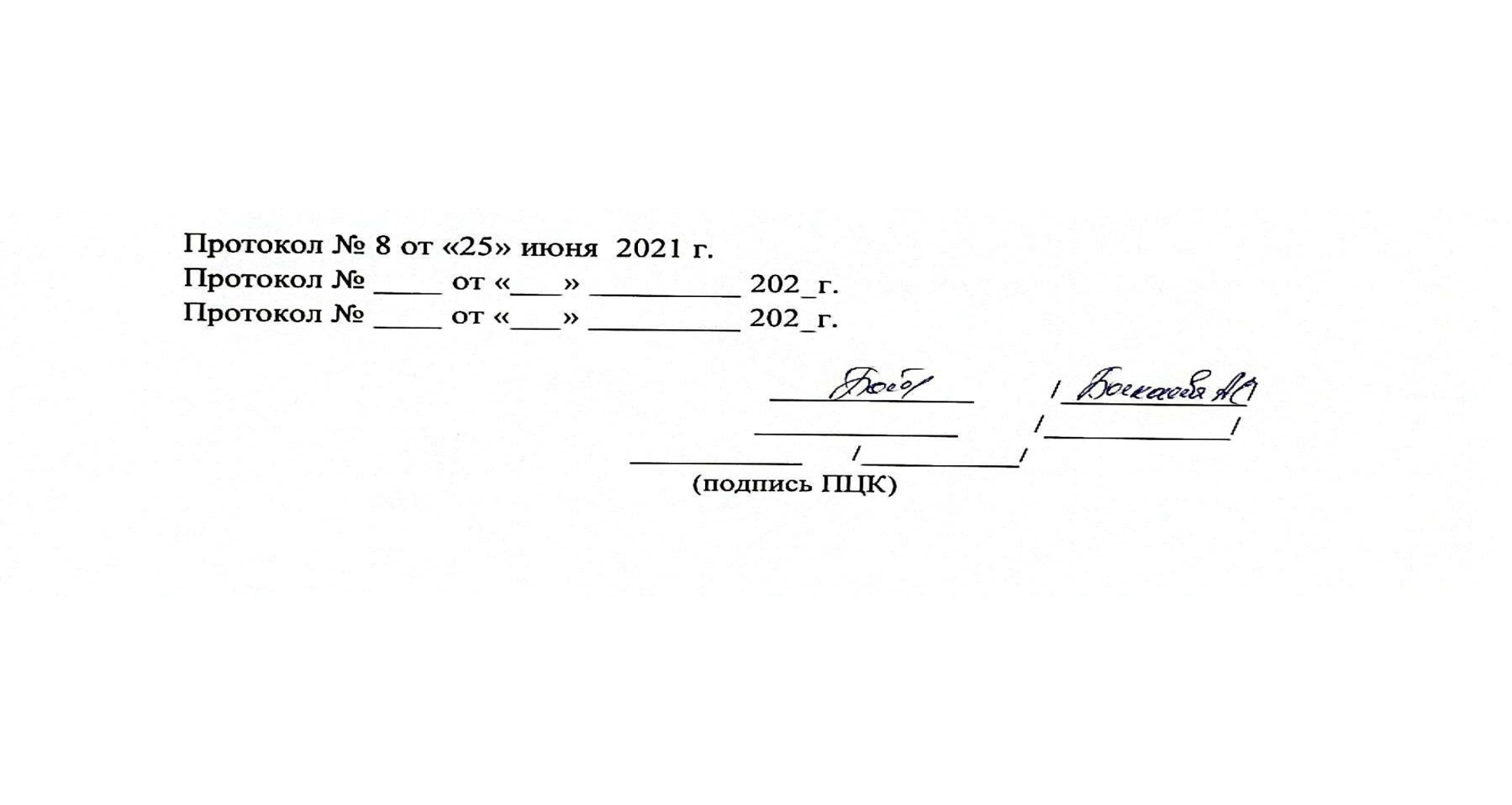 СОДЕРЖАНИЕ1. паспорт РАБОЧЕЙ  ПРОГРАММЫ УЧЕБНОЙ ДИСЦИПЛИНЫ ОГСЭ.02 ИСТОРИЯОбласть применения рабочей программыРабочая программа учебной дисциплины ОГСЭ.02 История является частью основной профессиональной образовательной программы в соответствии  с ФГОС СПО.Рабочая программа разработана в соответствии с учебным планом и  предназначена для студентов специальности среднего профессионального образования 40.02.01 Право и организация социального обеспечения.1.2. Место учебной дисциплины в структуре основной профессиональной образовательной программы: учебная дисциплина ОГСЭ.02 История относится к общему   гуманитарному и социально-экономическому циклу основной профессиональной образовательной   программы.1.3. Цели и задачи учебной дисциплины – требования к результатам освоения учебной дисциплины:Основная цель преподавания дисциплины предусматривает формирование представлений  об особенностях развития современной России на основе осмысления важнейших событий  и проблем российской и мировой истории последней четверти ХХ-ХХI вв.- Курс истории предусматривает решение следующих задач:     Рассмотреть основные этапы развития России на протяжении последних десятилетий ХХ -начала ХХI вв.Показать направления взаимовлияния важнейших мировых событий   и  процессов  на развитие современной России;Сформировать целостное представление о месте и роли современной России в мире; показать целесообразность учета исторического опыта последней четверти ХХ века в современном социально-экономическом, политическом и культурном развитии России. В результате изучения дисциплины История:Студент должен знать/понимать:основные направления развития ключевых регионов мира на рубеже ХХ и ХХI вв.;сущность и  причины локальных, региональных, межгосударственных конфликтов в конце ХХ - начале ХХIвв.; основные процессы (интеграционные, поликультурные, миграционные и иные) политического, экономического развития ведущих регионов мира;назначение ООН, НАТО, ЕС и др. организаций и их деятельности; роль науки культуры и религии в сохранении и укреплении национальных и государственных традиций;содержание и назначение важнейших правовых и законодательных актов мирового и регионального значения.уметь:    ориентироваться в современной экономической, политической, культурной  ситуации в России и мире.выявлять взаимосвязь отечественных, региональных, мировых социально-экономических, политических и культурных проблем. Использовать приобретенные знания и умения в практической деятельности и повседневной жизни для:определения собственной позиции по отношению к явлениям современной жизни.использования навыков исторического анализа при критическом восприятии получаемой извне социальной информации;соотнесения своих действий и поступков окружающих с исторически возникшими формами социального поведения;осознания себя как представителя исторически сложившегося гражданского, этнокультурного, конфессионального сообщества, гражданина России.1.4. Количество часов на освоение рабочей программы учебной дисциплины:Программа рассчитана на 48  часов аудиторных занятий: лекций, комбинированных уроков, уроков повторения и обобщения знаний, контрольных работ, презентаций. Максимальная учебная нагрузка обучающегося составляет 60 часа, в том числе:обязательной аудиторной учебной нагрузки - 48 часов;самостоятельной работы - 12 часов.Форма промежуточной аттестации – дифференцированный зачет2. СТРУКТУРА И  СОДЕРЖАНИЕ УЧЕБНОЙ ДИСЦИПЛИНЫ2.1. Объем учебной дисциплины и виды учебной работы2.2. Тематический план и содержание учебной дисциплины ОГСЭ.01 История3. условия реализации УЧЕБНОЙ дисциплины 3.1. Требования к минимальному материально-техническому обеспечениюДля реализация учебной дисциплины в наличии имеется: - учебный кабинет социально-экономических дисциплин; - оборудование учебного кабинета: посадочные места по количеству студентов; рабочее место преподавателя, плакаты, таблицы, видеофильмы, презентации, карты, учебные пособия;-технические средства обучения: компьютер.3.2. Информационное обеспечение обученияОсновные источники:История. (СПО). Учебник авт: Самыгин С.И. , Самыгин П.С. , Шевелев В.Н– М.: КноРус, 2017 г.Дополнительные источники:Загладин Н.В. История России и мира в  ХХ веке. 11 класс.- 3-е изд. – М.: ООО «ТИД «Русское слово – РС», 2004. – 480 с.Адизес И. Политические озарения М.: Рид Групп, 2012. С. 152-162.   Бухарева Н.Ю. История и обществознание. 9-11 классы. Технологии гражданского образования: социальное проектирование, интерактивные игры. - Волгоград: Учитель, 2009.Глобальный мир в ХХI веке. Книга для учителя. 11 класс:    пособие для учителей. Л.В. Поляков, В.В. Федоров. - М.; Просвещение, 2009. Конец ХХ - начало ХХI века. Учеб. пособие для студентов М.: ООО «Издательство АСТ»; ООО "Издательство Астрель". - 2007.ОСНОВНЫЕ ИНТЕРНЕТ-РЕСУРСЫhttp://festival.1september.ruhttp://lesson-history.narod.ruhttp://www.history.lact.ru/metodicheskie-razrabotki-po-istorii-i-obschestvoznaniyu/95933http://www.rusedu.ruhttp://www.ipkps.bsu.edu.ruhttp://istorik.org4. КОНТРОЛЬ И ОЦЕНКА РЕЗУЛЬТАТОВ ОСВОЕНИЯ УЧЕБНОЙ ДИСЦИПЛИНЫ Контроль и оценка результатов освоения учебной дисциплины осуществляется преподавателем в процессе проведения учебных занятий, тестирования, а также выполнения студентами индивидуальных заданий.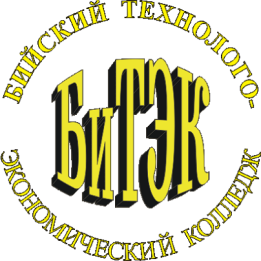 Автономная некоммерческая профессиональная образовательная организация«Бийский технолого-экономический колледж»Рабочая программа учебной дисциплиныОГСЭ. 02 ИсторияДля специальности 40.02.01. «Право и организация социального обеспечения»Бийск 2021 г.1.ПАСПОРТ РАБОЧЕЙ ПРОГРАММЫ УЧЕБНОЙ ДИСЦИПЛИНЫ42.СТРУКТУРА И СОДЕРЖАНИЕ УЧЕБНОЙ ДИСЦИПЛИНЫ63.УСЛОВИЯ РЕАЛИЗАЦИИ УЧЕБНОЙ ДИСЦИПЛИНЫ174.КОНТРОЛЬ И ОЦЕНКА РЕЗУЛЬТАТОВ ОСВОЕНИЯ УЧЕБНОЙ ДИСЦИПЛИНЫ19Вид учебной работыКоличество часов Максимальная учебная нагрузка (всего)60Обязательная аудиторная учебная нагрузка (всего) 48в том числе:        лабораторные работы-        практические занятия8        контрольные работы1Самостоятельная работа обучающегося (всего)12в том числе:Выполнение рефератов и докладов2Написание      эссе-Составление электронных презентаций по заданной теме;1Внеаудиторная работа с основной и дополнительной литературой, с конспектом лекций3Работа с историческими картами для характеристики политического и экономического развития стран и регионов мира;2Работа с историческими и статистическими, правовыми документами;1Изучение основной и дополнительной литературы;2Работа с таблицами и схемами; 1Форма промежуточной  аттестации  - дифференцированный зачетФорма промежуточной  аттестации  - дифференцированный зачетНаименование разделов и темСодержание учебного материала, лабораторные работы и практические занятия, самостоятельная работа студентовСодержание учебного материала, лабораторные работы и практические занятия, самостоятельная работа студентовСодержание учебного материала, лабораторные работы и практические занятия, самостоятельная работа студентовСодержание учебного материала, лабораторные работы и практические занятия, самостоятельная работа студентовСодержание учебного материала, лабораторные работы и практические занятия, самостоятельная работа студентовСодержание учебного материала, лабораторные работы и практические занятия, самостоятельная работа студентовСодержание учебного материала, лабораторные работы и практические занятия, самостоятельная работа студентовСодержание учебного материала, лабораторные работы и практические занятия, самостоятельная работа студентовСодержание учебного материала, лабораторные работы и практические занятия, самостоятельная работа студентовСодержание учебного материала, лабораторные работы и практические занятия, самостоятельная работа студентовОбъем часовУровень освоенияУровень освоения12222222222344Тема 1.Введение. Россия и мир в конце XX – начале XXI вв.         Содержание учебного материала         Содержание учебного материала         Содержание учебного материала         Содержание учебного материала         Содержание учебного материала         Содержание учебного материала         Содержание учебного материала         Содержание учебного материала         Содержание учебного материала         Содержание учебного материала2Тема 1.Введение. Россия и мир в конце XX – начале XXI вв.111111  Новейшая история, периодизация, характеристики периода.    Политическая      карта мира ХХ века.      Россия на карте мира.      Новейшая история, периодизация, характеристики периода.    Политическая      карта мира ХХ века.      Россия на карте мира.      Новейшая история, периодизация, характеристики периода.    Политическая      карта мира ХХ века.      Россия на карте мира.      Новейшая история, периодизация, характеристики периода.    Политическая      карта мира ХХ века.      Россия на карте мира.    2Тема 1.Введение. Россия и мир в конце XX – начале XXI вв.111111  Новейшая история, периодизация, характеристики периода.    Политическая      карта мира ХХ века.      Россия на карте мира.      Новейшая история, периодизация, характеристики периода.    Политическая      карта мира ХХ века.      Россия на карте мира.      Новейшая история, периодизация, характеристики периода.    Политическая      карта мира ХХ века.      Россия на карте мира.      Новейшая история, периодизация, характеристики периода.    Политическая      карта мира ХХ века.      Россия на карте мира.    2Тема 2. Перестройка в СССР и распад советского лагеря7Тема 2.1Социально-экономические и политические реформы М.С. ГорбачеваСодержание учебного материалаСодержание учебного материалаСодержание учебного материалаСодержание учебного материалаСодержание учебного материалаСодержание учебного материалаСодержание учебного материалаСодержание учебного материалаСодержание учебного материалаСодержание учебного материала2Тема 2.1Социально-экономические и политические реформы М.С. Горбачева111  Причины реформ М.С. Горбачева. Содержание перестройки. Движущие             силы. Готовность общества к переменам. Прагматизм и идеализм. Изменения в    правовой и государственной системе.  " Политика гласности"  Причины реформ М.С. Горбачева. Содержание перестройки. Движущие             силы. Готовность общества к переменам. Прагматизм и идеализм. Изменения в    правовой и государственной системе.  " Политика гласности"  Причины реформ М.С. Горбачева. Содержание перестройки. Движущие             силы. Готовность общества к переменам. Прагматизм и идеализм. Изменения в    правовой и государственной системе.  " Политика гласности"  Причины реформ М.С. Горбачева. Содержание перестройки. Движущие             силы. Готовность общества к переменам. Прагматизм и идеализм. Изменения в    правовой и государственной системе.  " Политика гласности"  Причины реформ М.С. Горбачева. Содержание перестройки. Движущие             силы. Готовность общества к переменам. Прагматизм и идеализм. Изменения в    правовой и государственной системе.  " Политика гласности"  Причины реформ М.С. Горбачева. Содержание перестройки. Движущие             силы. Готовность общества к переменам. Прагматизм и идеализм. Изменения в    правовой и государственной системе.  " Политика гласности"  Причины реформ М.С. Горбачева. Содержание перестройки. Движущие             силы. Готовность общества к переменам. Прагматизм и идеализм. Изменения в    правовой и государственной системе.  " Политика гласности"222Тема 2.2 Советская культура в годы перестройкиСодержание учебного материалаСодержание учебного материалаСодержание учебного материалаСодержание учебного материалаСодержание учебного материалаСодержание учебного материалаСодержание учебного материалаСодержание учебного материалаСодержание учебного материалаСодержание учебного материала2Тема 2.2 Советская культура в годы перестройки222Советская культура в годы перестройки. Новые ориентиры. Литература.  Наука. Роль СМИ.Советская культура в годы перестройки. Новые ориентиры. Литература.  Наука. Роль СМИ.Советская культура в годы перестройки. Новые ориентиры. Литература.  Наука. Роль СМИ.Советская культура в годы перестройки. Новые ориентиры. Литература.  Наука. Роль СМИ.Советская культура в годы перестройки. Новые ориентиры. Литература.  Наука. Роль СМИ.Советская культура в годы перестройки. Новые ориентиры. Литература.  Наука. Роль СМИ.Советская культура в годы перестройки. Новые ориентиры. Литература.  Наука. Роль СМИ.2Тема 2.3 СССР в системе международных отношений    Содержание учебного материала    Содержание учебного материала    Содержание учебного материала    Содержание учебного материала    Содержание учебного материала    Содержание учебного материала    Содержание учебного материала    Содержание учебного материала    Содержание учебного материала    Содержание учебного материала2Тема 2.3 СССР в системе международных отношений333« Новое мышление». СССР в системе международных отношений в 80 – 90- годы ХХ века. Окончание «холодной войны». Сближение с США и Западной Европой. Бархатные революции. Распад социалистического лагеря. Окончание войны в Афганистане. Конец биполярного мира.« Новое мышление». СССР в системе международных отношений в 80 – 90- годы ХХ века. Окончание «холодной войны». Сближение с США и Западной Европой. Бархатные революции. Распад социалистического лагеря. Окончание войны в Афганистане. Конец биполярного мира.« Новое мышление». СССР в системе международных отношений в 80 – 90- годы ХХ века. Окончание «холодной войны». Сближение с США и Западной Европой. Бархатные революции. Распад социалистического лагеря. Окончание войны в Афганистане. Конец биполярного мира.« Новое мышление». СССР в системе международных отношений в 80 – 90- годы ХХ века. Окончание «холодной войны». Сближение с США и Западной Европой. Бархатные революции. Распад социалистического лагеря. Окончание войны в Афганистане. Конец биполярного мира.« Новое мышление». СССР в системе международных отношений в 80 – 90- годы ХХ века. Окончание «холодной войны». Сближение с США и Западной Европой. Бархатные революции. Распад социалистического лагеря. Окончание войны в Афганистане. Конец биполярного мира.« Новое мышление». СССР в системе международных отношений в 80 – 90- годы ХХ века. Окончание «холодной войны». Сближение с США и Западной Европой. Бархатные революции. Распад социалистического лагеря. Окончание войны в Афганистане. Конец биполярного мира.« Новое мышление». СССР в системе международных отношений в 80 – 90- годы ХХ века. Окончание «холодной войны». Сближение с США и Западной Европой. Бархатные революции. Распад социалистического лагеря. Окончание войны в Афганистане. Конец биполярного мира.2Самостоятельная работа студентов______________________________________1. Изучение конспекта лекции по теме 2, учебного материала ОИ 2.Работа с дополнительной литературой:Адизес И. Политические озарения. - М.: «Рид Групп», 2012. - С. 152-155.Никитин А. И. Конфликты, терроризм, миротворчество. - М.: «Навона»,  2009. - С. 40-44. 3. Выполнение рефератов, докладов и презентаций по темам:Современные  оценки процесса перестройки;Бархатные революции4.Заполнение таблицы «Перестройка», Самостоятельная работа студентов______________________________________1. Изучение конспекта лекции по теме 2, учебного материала ОИ 2.Работа с дополнительной литературой:Адизес И. Политические озарения. - М.: «Рид Групп», 2012. - С. 152-155.Никитин А. И. Конфликты, терроризм, миротворчество. - М.: «Навона»,  2009. - С. 40-44. 3. Выполнение рефератов, докладов и презентаций по темам:Современные  оценки процесса перестройки;Бархатные революции4.Заполнение таблицы «Перестройка», Самостоятельная работа студентов______________________________________1. Изучение конспекта лекции по теме 2, учебного материала ОИ 2.Работа с дополнительной литературой:Адизес И. Политические озарения. - М.: «Рид Групп», 2012. - С. 152-155.Никитин А. И. Конфликты, терроризм, миротворчество. - М.: «Навона»,  2009. - С. 40-44. 3. Выполнение рефератов, докладов и презентаций по темам:Современные  оценки процесса перестройки;Бархатные революции4.Заполнение таблицы «Перестройка», Самостоятельная работа студентов______________________________________1. Изучение конспекта лекции по теме 2, учебного материала ОИ 2.Работа с дополнительной литературой:Адизес И. Политические озарения. - М.: «Рид Групп», 2012. - С. 152-155.Никитин А. И. Конфликты, терроризм, миротворчество. - М.: «Навона»,  2009. - С. 40-44. 3. Выполнение рефератов, докладов и презентаций по темам:Современные  оценки процесса перестройки;Бархатные революции4.Заполнение таблицы «Перестройка», Самостоятельная работа студентов______________________________________1. Изучение конспекта лекции по теме 2, учебного материала ОИ 2.Работа с дополнительной литературой:Адизес И. Политические озарения. - М.: «Рид Групп», 2012. - С. 152-155.Никитин А. И. Конфликты, терроризм, миротворчество. - М.: «Навона»,  2009. - С. 40-44. 3. Выполнение рефератов, докладов и презентаций по темам:Современные  оценки процесса перестройки;Бархатные революции4.Заполнение таблицы «Перестройка», Самостоятельная работа студентов______________________________________1. Изучение конспекта лекции по теме 2, учебного материала ОИ 2.Работа с дополнительной литературой:Адизес И. Политические озарения. - М.: «Рид Групп», 2012. - С. 152-155.Никитин А. И. Конфликты, терроризм, миротворчество. - М.: «Навона»,  2009. - С. 40-44. 3. Выполнение рефератов, докладов и презентаций по темам:Современные  оценки процесса перестройки;Бархатные революции4.Заполнение таблицы «Перестройка», Самостоятельная работа студентов______________________________________1. Изучение конспекта лекции по теме 2, учебного материала ОИ 2.Работа с дополнительной литературой:Адизес И. Политические озарения. - М.: «Рид Групп», 2012. - С. 152-155.Никитин А. И. Конфликты, терроризм, миротворчество. - М.: «Навона»,  2009. - С. 40-44. 3. Выполнение рефератов, докладов и презентаций по темам:Современные  оценки процесса перестройки;Бархатные революции4.Заполнение таблицы «Перестройка», Самостоятельная работа студентов______________________________________1. Изучение конспекта лекции по теме 2, учебного материала ОИ 2.Работа с дополнительной литературой:Адизес И. Политические озарения. - М.: «Рид Групп», 2012. - С. 152-155.Никитин А. И. Конфликты, терроризм, миротворчество. - М.: «Навона»,  2009. - С. 40-44. 3. Выполнение рефератов, докладов и презентаций по темам:Современные  оценки процесса перестройки;Бархатные революции4.Заполнение таблицы «Перестройка», Самостоятельная работа студентов______________________________________1. Изучение конспекта лекции по теме 2, учебного материала ОИ 2.Работа с дополнительной литературой:Адизес И. Политические озарения. - М.: «Рид Групп», 2012. - С. 152-155.Никитин А. И. Конфликты, терроризм, миротворчество. - М.: «Навона»,  2009. - С. 40-44. 3. Выполнение рефератов, докладов и презентаций по темам:Современные  оценки процесса перестройки;Бархатные революции4.Заполнение таблицы «Перестройка», Самостоятельная работа студентов______________________________________1. Изучение конспекта лекции по теме 2, учебного материала ОИ 2.Работа с дополнительной литературой:Адизес И. Политические озарения. - М.: «Рид Групп», 2012. - С. 152-155.Никитин А. И. Конфликты, терроризм, миротворчество. - М.: «Навона»,  2009. - С. 40-44. 3. Выполнение рефератов, докладов и презентаций по темам:Современные  оценки процесса перестройки;Бархатные революции4.Заполнение таблицы «Перестройка», 1Тема 3 Крах политики перестройки.Распад СССР5Тема 3 .1Крах политики перестройки.Распад СССРСодержание учебного материалСодержание учебного материалСодержание учебного материалСодержание учебного материалСодержание учебного материалСодержание учебного материалСодержание учебного материалСодержание учебного материалСодержание учебного материалСодержание учебного материал4Тема 3 .1Крах политики перестройки.Распад СССР1Крах политики перестройки. Распад СССР: причины, объективные и субъективные факторы, последствия.Крах политики перестройки. Распад СССР: причины, объективные и субъективные факторы, последствия.Крах политики перестройки. Распад СССР: причины, объективные и субъективные факторы, последствия.Крах политики перестройки. Распад СССР: причины, объективные и субъективные факторы, последствия.Крах политики перестройки. Распад СССР: причины, объективные и субъективные факторы, последствия.Крах политики перестройки. Распад СССР: причины, объективные и субъективные факторы, последствия.Крах политики перестройки. Распад СССР: причины, объективные и субъективные факторы, последствия.Крах политики перестройки. Распад СССР: причины, объективные и субъективные факторы, последствия.Крах политики перестройки. Распад СССР: причины, объективные и субъективные факторы, последствия.422Самостоятельная работа студентовСамостоятельная работа студентовСамостоятельная работа студентовСамостоятельная работа студентовСамостоятельная работа студентовСамостоятельная работа студентовСамостоятельная работа студентовСамостоятельная работа студентовСамостоятельная работа студентовСамостоятельная работа студентов11.Изучение конспекта лекции по теме 3, учебного материала ОИ2. Выполнение рефератов, докладов и презентаций по теме 1.3:Современные споры о распаде СССР.3.Заполнение таблицы «Распад СССР»1.Изучение конспекта лекции по теме 3, учебного материала ОИ2. Выполнение рефератов, докладов и презентаций по теме 1.3:Современные споры о распаде СССР.3.Заполнение таблицы «Распад СССР»1.Изучение конспекта лекции по теме 3, учебного материала ОИ2. Выполнение рефератов, докладов и презентаций по теме 1.3:Современные споры о распаде СССР.3.Заполнение таблицы «Распад СССР»1.Изучение конспекта лекции по теме 3, учебного материала ОИ2. Выполнение рефератов, докладов и презентаций по теме 1.3:Современные споры о распаде СССР.3.Заполнение таблицы «Распад СССР»1.Изучение конспекта лекции по теме 3, учебного материала ОИ2. Выполнение рефератов, докладов и презентаций по теме 1.3:Современные споры о распаде СССР.3.Заполнение таблицы «Распад СССР»1.Изучение конспекта лекции по теме 3, учебного материала ОИ2. Выполнение рефератов, докладов и презентаций по теме 1.3:Современные споры о распаде СССР.3.Заполнение таблицы «Распад СССР»1.Изучение конспекта лекции по теме 3, учебного материала ОИ2. Выполнение рефератов, докладов и презентаций по теме 1.3:Современные споры о распаде СССР.3.Заполнение таблицы «Распад СССР»1.Изучение конспекта лекции по теме 3, учебного материала ОИ2. Выполнение рефератов, докладов и презентаций по теме 1.3:Современные споры о распаде СССР.3.Заполнение таблицы «Распад СССР»1.Изучение конспекта лекции по теме 3, учебного материала ОИ2. Выполнение рефератов, докладов и презентаций по теме 1.3:Современные споры о распаде СССР.3.Заполнение таблицы «Распад СССР»1.Изучение конспекта лекции по теме 3, учебного материала ОИ2. Выполнение рефератов, докладов и презентаций по теме 1.3:Современные споры о распаде СССР.3.Заполнение таблицы «Распад СССР»1Тема 4Россия в 1991-1999гг.5Тема 4.1Социально - экономические и политические проблемы России 1993 - 1999 г.Содержание учебного материалаСодержание учебного материалаСодержание учебного материалаСодержание учебного материалаСодержание учебного материалаСодержание учебного материалаСодержание учебного материалаСодержание учебного материалаСодержание учебного материалаСодержание учебного материала2Тема 4.1Социально - экономические и политические проблемы России 1993 - 1999 г.111 Конституция РФ 1993года.Приватизация: основные этапы, результаты..   Финансовый кризис 1998г. и его последствия: инфляция, «шоковая терапия», бартерная экономика, приватизация, проблема легитимности. Результаты экономической политики.Чеченский вопрос. Проблема многопартийности в России. Выборы в Государственную Думу. Успех левой оппозиции. Два тура президентских   выборов. Победа Ельцина (июнь 1996г). Импичмент. Государственные деятели данного периода: Б.Н. Ельцин, В.В. Путин, Г.А. Явлинский, В.С. Черномырдин, Е.Т. Гайдар и др . Конституция РФ 1993года.Приватизация: основные этапы, результаты..   Финансовый кризис 1998г. и его последствия: инфляция, «шоковая терапия», бартерная экономика, приватизация, проблема легитимности. Результаты экономической политики.Чеченский вопрос. Проблема многопартийности в России. Выборы в Государственную Думу. Успех левой оппозиции. Два тура президентских   выборов. Победа Ельцина (июнь 1996г). Импичмент. Государственные деятели данного периода: Б.Н. Ельцин, В.В. Путин, Г.А. Явлинский, В.С. Черномырдин, Е.Т. Гайдар и др . Конституция РФ 1993года.Приватизация: основные этапы, результаты..   Финансовый кризис 1998г. и его последствия: инфляция, «шоковая терапия», бартерная экономика, приватизация, проблема легитимности. Результаты экономической политики.Чеченский вопрос. Проблема многопартийности в России. Выборы в Государственную Думу. Успех левой оппозиции. Два тура президентских   выборов. Победа Ельцина (июнь 1996г). Импичмент. Государственные деятели данного периода: Б.Н. Ельцин, В.В. Путин, Г.А. Явлинский, В.С. Черномырдин, Е.Т. Гайдар и др . Конституция РФ 1993года.Приватизация: основные этапы, результаты..   Финансовый кризис 1998г. и его последствия: инфляция, «шоковая терапия», бартерная экономика, приватизация, проблема легитимности. Результаты экономической политики.Чеченский вопрос. Проблема многопартийности в России. Выборы в Государственную Думу. Успех левой оппозиции. Два тура президентских   выборов. Победа Ельцина (июнь 1996г). Импичмент. Государственные деятели данного периода: Б.Н. Ельцин, В.В. Путин, Г.А. Явлинский, В.С. Черномырдин, Е.Т. Гайдар и др . Конституция РФ 1993года.Приватизация: основные этапы, результаты..   Финансовый кризис 1998г. и его последствия: инфляция, «шоковая терапия», бартерная экономика, приватизация, проблема легитимности. Результаты экономической политики.Чеченский вопрос. Проблема многопартийности в России. Выборы в Государственную Думу. Успех левой оппозиции. Два тура президентских   выборов. Победа Ельцина (июнь 1996г). Импичмент. Государственные деятели данного периода: Б.Н. Ельцин, В.В. Путин, Г.А. Явлинский, В.С. Черномырдин, Е.Т. Гайдар и др . Конституция РФ 1993года.Приватизация: основные этапы, результаты..   Финансовый кризис 1998г. и его последствия: инфляция, «шоковая терапия», бартерная экономика, приватизация, проблема легитимности. Результаты экономической политики.Чеченский вопрос. Проблема многопартийности в России. Выборы в Государственную Думу. Успех левой оппозиции. Два тура президентских   выборов. Победа Ельцина (июнь 1996г). Импичмент. Государственные деятели данного периода: Б.Н. Ельцин, В.В. Путин, Г.А. Явлинский, В.С. Черномырдин, Е.Т. Гайдар и др . Конституция РФ 1993года.Приватизация: основные этапы, результаты..   Финансовый кризис 1998г. и его последствия: инфляция, «шоковая терапия», бартерная экономика, приватизация, проблема легитимности. Результаты экономической политики.Чеченский вопрос. Проблема многопартийности в России. Выборы в Государственную Думу. Успех левой оппозиции. Два тура президентских   выборов. Победа Ельцина (июнь 1996г). Импичмент. Государственные деятели данного периода: Б.Н. Ельцин, В.В. Путин, Г.А. Явлинский, В.С. Черномырдин, Е.Т. Гайдар и др .22Тема 4.2Внешняя политика России в 90 г. ХХ векаСодержание учебного материалаСодержание учебного материалаСодержание учебного материалаСодержание учебного материалаСодержание учебного материалаСодержание учебного материалаСодержание учебного материалаСодержание учебного материалаСодержание учебного материалаСодержание учебного материала2Тема 4.2Внешняя политика России в 90 г. ХХ века222Формирование концепции внешней политики России. Диалог России – НАТО.  Ближнее зарубежье. Вступление России в Совет Европы. Договор 1996г. о запрещении ядерных испытаний во всех средах. Дальневосточное направление. Отношение со странами СНГ. Создание Евразийского экономического сообщества (Россия, Беларусь, Казахстан, Киргизия, Таджикистан). Саммит «большой восьмёрки» в Санкт-Петербурге.Формирование концепции внешней политики России. Диалог России – НАТО.  Ближнее зарубежье. Вступление России в Совет Европы. Договор 1996г. о запрещении ядерных испытаний во всех средах. Дальневосточное направление. Отношение со странами СНГ. Создание Евразийского экономического сообщества (Россия, Беларусь, Казахстан, Киргизия, Таджикистан). Саммит «большой восьмёрки» в Санкт-Петербурге.Формирование концепции внешней политики России. Диалог России – НАТО.  Ближнее зарубежье. Вступление России в Совет Европы. Договор 1996г. о запрещении ядерных испытаний во всех средах. Дальневосточное направление. Отношение со странами СНГ. Создание Евразийского экономического сообщества (Россия, Беларусь, Казахстан, Киргизия, Таджикистан). Саммит «большой восьмёрки» в Санкт-Петербурге.Формирование концепции внешней политики России. Диалог России – НАТО.  Ближнее зарубежье. Вступление России в Совет Европы. Договор 1996г. о запрещении ядерных испытаний во всех средах. Дальневосточное направление. Отношение со странами СНГ. Создание Евразийского экономического сообщества (Россия, Беларусь, Казахстан, Киргизия, Таджикистан). Саммит «большой восьмёрки» в Санкт-Петербурге.Формирование концепции внешней политики России. Диалог России – НАТО.  Ближнее зарубежье. Вступление России в Совет Европы. Договор 1996г. о запрещении ядерных испытаний во всех средах. Дальневосточное направление. Отношение со странами СНГ. Создание Евразийского экономического сообщества (Россия, Беларусь, Казахстан, Киргизия, Таджикистан). Саммит «большой восьмёрки» в Санкт-Петербурге.Формирование концепции внешней политики России. Диалог России – НАТО.  Ближнее зарубежье. Вступление России в Совет Европы. Договор 1996г. о запрещении ядерных испытаний во всех средах. Дальневосточное направление. Отношение со странами СНГ. Создание Евразийского экономического сообщества (Россия, Беларусь, Казахстан, Киргизия, Таджикистан). Саммит «большой восьмёрки» в Санкт-Петербурге.Формирование концепции внешней политики России. Диалог России – НАТО.  Ближнее зарубежье. Вступление России в Совет Европы. Договор 1996г. о запрещении ядерных испытаний во всех средах. Дальневосточное направление. Отношение со странами СНГ. Создание Евразийского экономического сообщества (Россия, Беларусь, Казахстан, Киргизия, Таджикистан). Саммит «большой восьмёрки» в Санкт-Петербурге.2Самостоятельная работа студентов:1.Изучение конспекта лекции, учебного материала ОИ  2. Подготовка рефератов, докладов и презентаций :Финансовый кризис 1998г. и его последствия.Чеченский вопрос. Проблема многопартийности в России. Выборы в Государственную Думу. Государственные деятели данного периода: Б.Н. Ельцин, В.В. Путин, Г.А. Явлинский, В.С. Черномырдин, Е.Т. Гайдар и др3.3аполнение таблицы «Россия 90-хх. гг.».Самостоятельная работа студентов:1.Изучение конспекта лекции, учебного материала ОИ  2. Подготовка рефератов, докладов и презентаций :Финансовый кризис 1998г. и его последствия.Чеченский вопрос. Проблема многопартийности в России. Выборы в Государственную Думу. Государственные деятели данного периода: Б.Н. Ельцин, В.В. Путин, Г.А. Явлинский, В.С. Черномырдин, Е.Т. Гайдар и др3.3аполнение таблицы «Россия 90-хх. гг.».Самостоятельная работа студентов:1.Изучение конспекта лекции, учебного материала ОИ  2. Подготовка рефератов, докладов и презентаций :Финансовый кризис 1998г. и его последствия.Чеченский вопрос. Проблема многопартийности в России. Выборы в Государственную Думу. Государственные деятели данного периода: Б.Н. Ельцин, В.В. Путин, Г.А. Явлинский, В.С. Черномырдин, Е.Т. Гайдар и др3.3аполнение таблицы «Россия 90-хх. гг.».Самостоятельная работа студентов:1.Изучение конспекта лекции, учебного материала ОИ  2. Подготовка рефератов, докладов и презентаций :Финансовый кризис 1998г. и его последствия.Чеченский вопрос. Проблема многопартийности в России. Выборы в Государственную Думу. Государственные деятели данного периода: Б.Н. Ельцин, В.В. Путин, Г.А. Явлинский, В.С. Черномырдин, Е.Т. Гайдар и др3.3аполнение таблицы «Россия 90-хх. гг.».Самостоятельная работа студентов:1.Изучение конспекта лекции, учебного материала ОИ  2. Подготовка рефератов, докладов и презентаций :Финансовый кризис 1998г. и его последствия.Чеченский вопрос. Проблема многопартийности в России. Выборы в Государственную Думу. Государственные деятели данного периода: Б.Н. Ельцин, В.В. Путин, Г.А. Явлинский, В.С. Черномырдин, Е.Т. Гайдар и др3.3аполнение таблицы «Россия 90-хх. гг.».Самостоятельная работа студентов:1.Изучение конспекта лекции, учебного материала ОИ  2. Подготовка рефератов, докладов и презентаций :Финансовый кризис 1998г. и его последствия.Чеченский вопрос. Проблема многопартийности в России. Выборы в Государственную Думу. Государственные деятели данного периода: Б.Н. Ельцин, В.В. Путин, Г.А. Явлинский, В.С. Черномырдин, Е.Т. Гайдар и др3.3аполнение таблицы «Россия 90-хх. гг.».Самостоятельная работа студентов:1.Изучение конспекта лекции, учебного материала ОИ  2. Подготовка рефератов, докладов и презентаций :Финансовый кризис 1998г. и его последствия.Чеченский вопрос. Проблема многопартийности в России. Выборы в Государственную Думу. Государственные деятели данного периода: Б.Н. Ельцин, В.В. Путин, Г.А. Явлинский, В.С. Черномырдин, Е.Т. Гайдар и др3.3аполнение таблицы «Россия 90-хх. гг.».Самостоятельная работа студентов:1.Изучение конспекта лекции, учебного материала ОИ  2. Подготовка рефератов, докладов и презентаций :Финансовый кризис 1998г. и его последствия.Чеченский вопрос. Проблема многопартийности в России. Выборы в Государственную Думу. Государственные деятели данного периода: Б.Н. Ельцин, В.В. Путин, Г.А. Явлинский, В.С. Черномырдин, Е.Т. Гайдар и др3.3аполнение таблицы «Россия 90-хх. гг.».Самостоятельная работа студентов:1.Изучение конспекта лекции, учебного материала ОИ  2. Подготовка рефератов, докладов и презентаций :Финансовый кризис 1998г. и его последствия.Чеченский вопрос. Проблема многопартийности в России. Выборы в Государственную Думу. Государственные деятели данного периода: Б.Н. Ельцин, В.В. Путин, Г.А. Явлинский, В.С. Черномырдин, Е.Т. Гайдар и др3.3аполнение таблицы «Россия 90-хх. гг.».Самостоятельная работа студентов:1.Изучение конспекта лекции, учебного материала ОИ  2. Подготовка рефератов, докладов и презентаций :Финансовый кризис 1998г. и его последствия.Чеченский вопрос. Проблема многопартийности в России. Выборы в Государственную Думу. Государственные деятели данного периода: Б.Н. Ельцин, В.В. Путин, Г.А. Явлинский, В.С. Черномырдин, Е.Т. Гайдар и др3.3аполнение таблицы «Россия 90-хх. гг.».1Тема 5Российская Федерация в 2000-е годы5Тема 5.1 Общенациональные задачи России. Переход от индустриальной к информационной модели экономикиСодержание учебного материалаСодержание учебного материалаСодержание учебного материалаСодержание учебного материалаСодержание учебного материалаСодержание учебного материалаСодержание учебного материалаСодержание учебного материалаСодержание учебного материалаСодержание учебного материала2Тема 5.1 Общенациональные задачи России. Переход от индустриальной к информационной модели экономики111Понятие национальных задач. Общенациональные задачи России. Победа над бедностью. Социальная ответственность  российского бизнеса. Формирование среднего  класса  в России. Реконструкция систем образования и здравоохранения. Проблема «сбережения народа». Переход от индустриальной к информационной модели экономики. Поиск уникальных ниш для России в мировом разделении труда. Понятие национальных задач. Общенациональные задачи России. Победа над бедностью. Социальная ответственность  российского бизнеса. Формирование среднего  класса  в России. Реконструкция систем образования и здравоохранения. Проблема «сбережения народа». Переход от индустриальной к информационной модели экономики. Поиск уникальных ниш для России в мировом разделении труда. Понятие национальных задач. Общенациональные задачи России. Победа над бедностью. Социальная ответственность  российского бизнеса. Формирование среднего  класса  в России. Реконструкция систем образования и здравоохранения. Проблема «сбережения народа». Переход от индустриальной к информационной модели экономики. Поиск уникальных ниш для России в мировом разделении труда. Понятие национальных задач. Общенациональные задачи России. Победа над бедностью. Социальная ответственность  российского бизнеса. Формирование среднего  класса  в России. Реконструкция систем образования и здравоохранения. Проблема «сбережения народа». Переход от индустриальной к информационной модели экономики. Поиск уникальных ниш для России в мировом разделении труда. Понятие национальных задач. Общенациональные задачи России. Победа над бедностью. Социальная ответственность  российского бизнеса. Формирование среднего  класса  в России. Реконструкция систем образования и здравоохранения. Проблема «сбережения народа». Переход от индустриальной к информационной модели экономики. Поиск уникальных ниш для России в мировом разделении труда. Понятие национальных задач. Общенациональные задачи России. Победа над бедностью. Социальная ответственность  российского бизнеса. Формирование среднего  класса  в России. Реконструкция систем образования и здравоохранения. Проблема «сбережения народа». Переход от индустриальной к информационной модели экономики. Поиск уникальных ниш для России в мировом разделении труда. Понятие национальных задач. Общенациональные задачи России. Победа над бедностью. Социальная ответственность  российского бизнеса. Формирование среднего  класса  в России. Реконструкция систем образования и здравоохранения. Проблема «сбережения народа». Переход от индустриальной к информационной модели экономики. Поиск уникальных ниш для России в мировом разделении труда. 222Тема 5.2 Совершенствование политической системы РоссииСодержание учебного материалаСодержание учебного материалаСодержание учебного материалаСодержание учебного материалаСодержание учебного материалаСодержание учебного материалаСодержание учебного материалаСодержание учебного материалаСодержание учебного материалаСодержание учебного материала2Тема 5.2 Совершенствование политической системы России2Тема 5.2 Совершенствование политической системы России2222222Совершенствование политической системы России. Проведение реформ государственного устройства России В.В. Путиным, Д.А. Медведевым.  Построение эффективной демократии. Проблемы федерализма. Отсутствие географической мобильности граждан, отсутствие социальных лифтов для молодежи. Проблема крепление регионов. Активизация участия граждан страны в политическом процессе с декабря 2010г. Опасность экстремизма.Совершенствование политической системы России. Проведение реформ государственного устройства России В.В. Путиным, Д.А. Медведевым.  Построение эффективной демократии. Проблемы федерализма. Отсутствие географической мобильности граждан, отсутствие социальных лифтов для молодежи. Проблема крепление регионов. Активизация участия граждан страны в политическом процессе с декабря 2010г. Опасность экстремизма.Совершенствование политической системы России. Проведение реформ государственного устройства России В.В. Путиным, Д.А. Медведевым.  Построение эффективной демократии. Проблемы федерализма. Отсутствие географической мобильности граждан, отсутствие социальных лифтов для молодежи. Проблема крепление регионов. Активизация участия граждан страны в политическом процессе с декабря 2010г. Опасность экстремизма.2Самостоятельная работа студентовСамостоятельная работа студентовСамостоятельная работа студентовСамостоятельная работа студентовСамостоятельная работа студентовСамостоятельная работа студентовСамостоятельная работа студентовСамостоятельная работа студентовСамостоятельная работа студентовСамостоятельная работа студентов11.Изучение конспекта лекции 2. Подготовка рефератов, докладов и презентаций :Финансовый кризис 1998г. и его последствия.Чеченский вопрос. Проблема многопартийности в России. Выборы в Государственную Думу. Государственные деятели данного периода: Б.Н. Ельцин, В.В. Путин, Г.А. Явлинский, В.С. Черномырдин, Е.Т. Гайдар и др3.3аполнение таблицы «Россия 90-хх. гг.».1.Изучение конспекта лекции 2. Подготовка рефератов, докладов и презентаций :Финансовый кризис 1998г. и его последствия.Чеченский вопрос. Проблема многопартийности в России. Выборы в Государственную Думу. Государственные деятели данного периода: Б.Н. Ельцин, В.В. Путин, Г.А. Явлинский, В.С. Черномырдин, Е.Т. Гайдар и др3.3аполнение таблицы «Россия 90-хх. гг.».1.Изучение конспекта лекции 2. Подготовка рефератов, докладов и презентаций :Финансовый кризис 1998г. и его последствия.Чеченский вопрос. Проблема многопартийности в России. Выборы в Государственную Думу. Государственные деятели данного периода: Б.Н. Ельцин, В.В. Путин, Г.А. Явлинский, В.С. Черномырдин, Е.Т. Гайдар и др3.3аполнение таблицы «Россия 90-хх. гг.».1.Изучение конспекта лекции 2. Подготовка рефератов, докладов и презентаций :Финансовый кризис 1998г. и его последствия.Чеченский вопрос. Проблема многопартийности в России. Выборы в Государственную Думу. Государственные деятели данного периода: Б.Н. Ельцин, В.В. Путин, Г.А. Явлинский, В.С. Черномырдин, Е.Т. Гайдар и др3.3аполнение таблицы «Россия 90-хх. гг.».1.Изучение конспекта лекции 2. Подготовка рефератов, докладов и презентаций :Финансовый кризис 1998г. и его последствия.Чеченский вопрос. Проблема многопартийности в России. Выборы в Государственную Думу. Государственные деятели данного периода: Б.Н. Ельцин, В.В. Путин, Г.А. Явлинский, В.С. Черномырдин, Е.Т. Гайдар и др3.3аполнение таблицы «Россия 90-хх. гг.».1.Изучение конспекта лекции 2. Подготовка рефератов, докладов и презентаций :Финансовый кризис 1998г. и его последствия.Чеченский вопрос. Проблема многопартийности в России. Выборы в Государственную Думу. Государственные деятели данного периода: Б.Н. Ельцин, В.В. Путин, Г.А. Явлинский, В.С. Черномырдин, Е.Т. Гайдар и др3.3аполнение таблицы «Россия 90-хх. гг.».1.Изучение конспекта лекции 2. Подготовка рефератов, докладов и презентаций :Финансовый кризис 1998г. и его последствия.Чеченский вопрос. Проблема многопартийности в России. Выборы в Государственную Думу. Государственные деятели данного периода: Б.Н. Ельцин, В.В. Путин, Г.А. Явлинский, В.С. Черномырдин, Е.Т. Гайдар и др3.3аполнение таблицы «Россия 90-хх. гг.».1.Изучение конспекта лекции 2. Подготовка рефератов, докладов и презентаций :Финансовый кризис 1998г. и его последствия.Чеченский вопрос. Проблема многопартийности в России. Выборы в Государственную Думу. Государственные деятели данного периода: Б.Н. Ельцин, В.В. Путин, Г.А. Явлинский, В.С. Черномырдин, Е.Т. Гайдар и др3.3аполнение таблицы «Россия 90-хх. гг.».1.Изучение конспекта лекции 2. Подготовка рефератов, докладов и презентаций :Финансовый кризис 1998г. и его последствия.Чеченский вопрос. Проблема многопартийности в России. Выборы в Государственную Думу. Государственные деятели данного периода: Б.Н. Ельцин, В.В. Путин, Г.А. Явлинский, В.С. Черномырдин, Е.Т. Гайдар и др3.3аполнение таблицы «Россия 90-хх. гг.».1.Изучение конспекта лекции 2. Подготовка рефератов, докладов и презентаций :Финансовый кризис 1998г. и его последствия.Чеченский вопрос. Проблема многопартийности в России. Выборы в Государственную Думу. Государственные деятели данного периода: Б.Н. Ельцин, В.В. Путин, Г.А. Явлинский, В.С. Черномырдин, Е.Т. Гайдар и др3.3аполнение таблицы «Россия 90-хх. гг.».1Тема 6Особенности развития стран Азии и Африки  в конце XX – начале XXI вв.5Тема 6.1Экономика,              социальная жизнь, политическое устройство стран азиатского региона, стран Африки        Содержание учебного материала        Содержание учебного материала        Содержание учебного материала        Содержание учебного материала        Содержание учебного материала        Содержание учебного материала        Содержание учебного материала        Содержание учебного материала        Содержание учебного материала        Содержание учебного материала2Тема 6.1Экономика,              социальная жизнь, политическое устройство стран азиатского региона, стран Африки1111Политическая карта мира и место на ней стран азиатского региона, стран Африки. Экономика,              социальная жизнь, политическое устройство. Проблемы региона и пути их решения. Интеграционные процессы, их цель и формы.  Внешнеполитические связи. Отношения с Россией.Политическая карта мира и место на ней стран азиатского региона, стран Африки. Экономика,              социальная жизнь, политическое устройство. Проблемы региона и пути их решения. Интеграционные процессы, их цель и формы.  Внешнеполитические связи. Отношения с Россией.Политическая карта мира и место на ней стран азиатского региона, стран Африки. Экономика,              социальная жизнь, политическое устройство. Проблемы региона и пути их решения. Интеграционные процессы, их цель и формы.  Внешнеполитические связи. Отношения с Россией.Политическая карта мира и место на ней стран азиатского региона, стран Африки. Экономика,              социальная жизнь, политическое устройство. Проблемы региона и пути их решения. Интеграционные процессы, их цель и формы.  Внешнеполитические связи. Отношения с Россией.Политическая карта мира и место на ней стран азиатского региона, стран Африки. Экономика,              социальная жизнь, политическое устройство. Проблемы региона и пути их решения. Интеграционные процессы, их цель и формы.  Внешнеполитические связи. Отношения с Россией.Политическая карта мира и место на ней стран азиатского региона, стран Африки. Экономика,              социальная жизнь, политическое устройство. Проблемы региона и пути их решения. Интеграционные процессы, их цель и формы.  Внешнеполитические связи. Отношения с Россией.2Тема 6.2 Характеристика особенностей развития стран Азии и Африки  в конце XX – начале XXI вв.          Практическое занятие №1 по теме 6         Практическое занятие №1 по теме 6         Практическое занятие №1 по теме 6         Практическое занятие №1 по теме 6         Практическое занятие №1 по теме 6         Практическое занятие №1 по теме 6         Практическое занятие №1 по теме 6         Практическое занятие №1 по теме 6         Практическое занятие №1 по теме 6         Практическое занятие №1 по теме 62Тема 6.2 Характеристика особенностей развития стран Азии и Африки  в конце XX – начале XXI вв. 222222Самостоятельная работа студентовИзучение конспекта лекцииПодготовка рефератов, докладов и презентаций по темам:Китай – самый молодой центр геополитической силы.Китайская традиция: опыт всемирного влияния через самодостаточность. Экономический прорыв Индии.Причины экономического взлета Японии. Сотрудничество России с восточным странами.Материалы из свободной энциклопедии ВикипедииСамостоятельная работа студентовИзучение конспекта лекцииПодготовка рефератов, докладов и презентаций по темам:Китай – самый молодой центр геополитической силы.Китайская традиция: опыт всемирного влияния через самодостаточность. Экономический прорыв Индии.Причины экономического взлета Японии. Сотрудничество России с восточным странами.Материалы из свободной энциклопедии ВикипедииСамостоятельная работа студентовИзучение конспекта лекцииПодготовка рефератов, докладов и презентаций по темам:Китай – самый молодой центр геополитической силы.Китайская традиция: опыт всемирного влияния через самодостаточность. Экономический прорыв Индии.Причины экономического взлета Японии. Сотрудничество России с восточным странами.Материалы из свободной энциклопедии ВикипедииСамостоятельная работа студентовИзучение конспекта лекцииПодготовка рефератов, докладов и презентаций по темам:Китай – самый молодой центр геополитической силы.Китайская традиция: опыт всемирного влияния через самодостаточность. Экономический прорыв Индии.Причины экономического взлета Японии. Сотрудничество России с восточным странами.Материалы из свободной энциклопедии ВикипедииСамостоятельная работа студентовИзучение конспекта лекцииПодготовка рефератов, докладов и презентаций по темам:Китай – самый молодой центр геополитической силы.Китайская традиция: опыт всемирного влияния через самодостаточность. Экономический прорыв Индии.Причины экономического взлета Японии. Сотрудничество России с восточным странами.Материалы из свободной энциклопедии ВикипедииСамостоятельная работа студентовИзучение конспекта лекцииПодготовка рефератов, докладов и презентаций по темам:Китай – самый молодой центр геополитической силы.Китайская традиция: опыт всемирного влияния через самодостаточность. Экономический прорыв Индии.Причины экономического взлета Японии. Сотрудничество России с восточным странами.Материалы из свободной энциклопедии ВикипедииСамостоятельная работа студентовИзучение конспекта лекцииПодготовка рефератов, докладов и презентаций по темам:Китай – самый молодой центр геополитической силы.Китайская традиция: опыт всемирного влияния через самодостаточность. Экономический прорыв Индии.Причины экономического взлета Японии. Сотрудничество России с восточным странами.Материалы из свободной энциклопедии ВикипедииСамостоятельная работа студентовИзучение конспекта лекцииПодготовка рефератов, докладов и презентаций по темам:Китай – самый молодой центр геополитической силы.Китайская традиция: опыт всемирного влияния через самодостаточность. Экономический прорыв Индии.Причины экономического взлета Японии. Сотрудничество России с восточным странами.Материалы из свободной энциклопедии ВикипедииСамостоятельная работа студентовИзучение конспекта лекцииПодготовка рефератов, докладов и презентаций по темам:Китай – самый молодой центр геополитической силы.Китайская традиция: опыт всемирного влияния через самодостаточность. Экономический прорыв Индии.Причины экономического взлета Японии. Сотрудничество России с восточным странами.Материалы из свободной энциклопедии ВикипедииСамостоятельная работа студентовИзучение конспекта лекцииПодготовка рефератов, докладов и презентаций по темам:Китай – самый молодой центр геополитической силы.Китайская традиция: опыт всемирного влияния через самодостаточность. Экономический прорыв Индии.Причины экономического взлета Японии. Сотрудничество России с восточным странами.Материалы из свободной энциклопедии Википедии1Тема 7Страны Латинской Америки в конце XX – начале XXI вв.5Тема 7.1  Экономика, социальная жизнь, политическое устройство стран Латинской Америки    Содержание учебного материала    Содержание учебного материала    Содержание учебного материала    Содержание учебного материала    Содержание учебного материала    Содержание учебного материала    Содержание учебного материала    Содержание учебного материала    Содержание учебного материала    Содержание учебного материала2Тема 7.1  Экономика, социальная жизнь, политическое устройство стран Латинской Америки1111Политическая карта мира и место на ней стран Латинской Америки. Экономика, социальная жизнь, политическое устройство. Проблемы региона и пути их решения. Интеграционные процессы, их цель и формы. Внешнеполитические связи. Отношения с Россией.Политическая карта мира и место на ней стран Латинской Америки. Экономика, социальная жизнь, политическое устройство. Проблемы региона и пути их решения. Интеграционные процессы, их цель и формы. Внешнеполитические связи. Отношения с Россией.Политическая карта мира и место на ней стран Латинской Америки. Экономика, социальная жизнь, политическое устройство. Проблемы региона и пути их решения. Интеграционные процессы, их цель и формы. Внешнеполитические связи. Отношения с Россией.Политическая карта мира и место на ней стран Латинской Америки. Экономика, социальная жизнь, политическое устройство. Проблемы региона и пути их решения. Интеграционные процессы, их цель и формы. Внешнеполитические связи. Отношения с Россией.Политическая карта мира и место на ней стран Латинской Америки. Экономика, социальная жизнь, политическое устройство. Проблемы региона и пути их решения. Интеграционные процессы, их цель и формы. Внешнеполитические связи. Отношения с Россией.Политическая карта мира и место на ней стран Латинской Америки. Экономика, социальная жизнь, политическое устройство. Проблемы региона и пути их решения. Интеграционные процессы, их цель и формы. Внешнеполитические связи. Отношения с Россией.2Тема 7.2Анализ развития стран Латинской Америки в конце XX – начале XXI вв.      Практическое занятие №2 по теме 7      Практическое занятие №2 по теме 7      Практическое занятие №2 по теме 7      Практическое занятие №2 по теме 7      Практическое занятие №2 по теме 7      Практическое занятие №2 по теме 7      Практическое занятие №2 по теме 7      Практическое занятие №2 по теме 7      Практическое занятие №2 по теме 7      Практическое занятие №2 по теме 72Тема 7.2Анализ развития стран Латинской Америки в конце XX – начале XXI вв.222222Самостоятельная работа студентовСамостоятельная работа студентовСамостоятельная работа студентовСамостоятельная работа студентовСамостоятельная работа студентовСамостоятельная работа студентовСамостоятельная работа студентовСамостоятельная работа студентовСамостоятельная работа студентовСамостоятельная работа студентов11.Изучение конспекта лекции2.Заполнение сравнительной таблицы «Страны мира на современном этапе развития».3. Подготовка рефератов, докладов и презентаций по темам:Поиск справедливого мироустройства странами Латинской Америки. Проблемы Кубы в ХХIвеке. Личности Фиделя Кастро и Эрнесто Че Гевары. Бразилия и Аргентина - лидеры экономического развития. 1.Изучение конспекта лекции2.Заполнение сравнительной таблицы «Страны мира на современном этапе развития».3. Подготовка рефератов, докладов и презентаций по темам:Поиск справедливого мироустройства странами Латинской Америки. Проблемы Кубы в ХХIвеке. Личности Фиделя Кастро и Эрнесто Че Гевары. Бразилия и Аргентина - лидеры экономического развития. 1.Изучение конспекта лекции2.Заполнение сравнительной таблицы «Страны мира на современном этапе развития».3. Подготовка рефератов, докладов и презентаций по темам:Поиск справедливого мироустройства странами Латинской Америки. Проблемы Кубы в ХХIвеке. Личности Фиделя Кастро и Эрнесто Че Гевары. Бразилия и Аргентина - лидеры экономического развития. 1.Изучение конспекта лекции2.Заполнение сравнительной таблицы «Страны мира на современном этапе развития».3. Подготовка рефератов, докладов и презентаций по темам:Поиск справедливого мироустройства странами Латинской Америки. Проблемы Кубы в ХХIвеке. Личности Фиделя Кастро и Эрнесто Че Гевары. Бразилия и Аргентина - лидеры экономического развития. 1.Изучение конспекта лекции2.Заполнение сравнительной таблицы «Страны мира на современном этапе развития».3. Подготовка рефератов, докладов и презентаций по темам:Поиск справедливого мироустройства странами Латинской Америки. Проблемы Кубы в ХХIвеке. Личности Фиделя Кастро и Эрнесто Че Гевары. Бразилия и Аргентина - лидеры экономического развития. 1.Изучение конспекта лекции2.Заполнение сравнительной таблицы «Страны мира на современном этапе развития».3. Подготовка рефератов, докладов и презентаций по темам:Поиск справедливого мироустройства странами Латинской Америки. Проблемы Кубы в ХХIвеке. Личности Фиделя Кастро и Эрнесто Че Гевары. Бразилия и Аргентина - лидеры экономического развития. 1.Изучение конспекта лекции2.Заполнение сравнительной таблицы «Страны мира на современном этапе развития».3. Подготовка рефератов, докладов и презентаций по темам:Поиск справедливого мироустройства странами Латинской Америки. Проблемы Кубы в ХХIвеке. Личности Фиделя Кастро и Эрнесто Че Гевары. Бразилия и Аргентина - лидеры экономического развития. 1.Изучение конспекта лекции2.Заполнение сравнительной таблицы «Страны мира на современном этапе развития».3. Подготовка рефератов, докладов и презентаций по темам:Поиск справедливого мироустройства странами Латинской Америки. Проблемы Кубы в ХХIвеке. Личности Фиделя Кастро и Эрнесто Че Гевары. Бразилия и Аргентина - лидеры экономического развития. 1.Изучение конспекта лекции2.Заполнение сравнительной таблицы «Страны мира на современном этапе развития».3. Подготовка рефератов, докладов и презентаций по темам:Поиск справедливого мироустройства странами Латинской Америки. Проблемы Кубы в ХХIвеке. Личности Фиделя Кастро и Эрнесто Че Гевары. Бразилия и Аргентина - лидеры экономического развития. 1.Изучение конспекта лекции2.Заполнение сравнительной таблицы «Страны мира на современном этапе развития».3. Подготовка рефератов, докладов и презентаций по темам:Поиск справедливого мироустройства странами Латинской Америки. Проблемы Кубы в ХХIвеке. Личности Фиделя Кастро и Эрнесто Че Гевары. Бразилия и Аргентина - лидеры экономического развития. 1Тема 8США на рубеже тысячелетий3                   Содержание учебного материала                   Содержание учебного материала                   Содержание учебного материала                   Содержание учебного материала                   Содержание учебного материала                   Содержание учебного материала                   Содержание учебного материала                   Содержание учебного материала                   Содержание учебного материала                   Содержание учебного материала2111111Политическая карта мира и место на ней США. Экономика, социальная  жизнь, политическое устройство. Проблемы региона и пути их решения. Интеграционные процессы, их цель и формы. Внешнеполитические связи. Взаимоотношения с Россией.Политическая карта мира и место на ней США. Экономика, социальная  жизнь, политическое устройство. Проблемы региона и пути их решения. Интеграционные процессы, их цель и формы. Внешнеполитические связи. Взаимоотношения с Россией.Политическая карта мира и место на ней США. Экономика, социальная  жизнь, политическое устройство. Проблемы региона и пути их решения. Интеграционные процессы, их цель и формы. Внешнеполитические связи. Взаимоотношения с Россией.Политическая карта мира и место на ней США. Экономика, социальная  жизнь, политическое устройство. Проблемы региона и пути их решения. Интеграционные процессы, их цель и формы. Внешнеполитические связи. Взаимоотношения с Россией.222Самостоятельная работа студентовСамостоятельная работа студентовСамостоятельная работа студентовСамостоятельная работа студентовСамостоятельная работа студентовСамостоятельная работа студентовСамостоятельная работа студентовСамостоятельная работа студентовСамостоятельная работа студентовСамостоятельная работа студентов11.Изучение конспекта лекции2.Заполнение сравнительной таблицы «Страны мира на современном этапе развития».3. Подготовка рефератов, докладов и презентаций по темам:США: мессианство и «экспорт демократии».Миссия «сверхдержав»1.Изучение конспекта лекции2.Заполнение сравнительной таблицы «Страны мира на современном этапе развития».3. Подготовка рефератов, докладов и презентаций по темам:США: мессианство и «экспорт демократии».Миссия «сверхдержав»1.Изучение конспекта лекции2.Заполнение сравнительной таблицы «Страны мира на современном этапе развития».3. Подготовка рефератов, докладов и презентаций по темам:США: мессианство и «экспорт демократии».Миссия «сверхдержав»1.Изучение конспекта лекции2.Заполнение сравнительной таблицы «Страны мира на современном этапе развития».3. Подготовка рефератов, докладов и презентаций по темам:США: мессианство и «экспорт демократии».Миссия «сверхдержав»1.Изучение конспекта лекции2.Заполнение сравнительной таблицы «Страны мира на современном этапе развития».3. Подготовка рефератов, докладов и презентаций по темам:США: мессианство и «экспорт демократии».Миссия «сверхдержав»1.Изучение конспекта лекции2.Заполнение сравнительной таблицы «Страны мира на современном этапе развития».3. Подготовка рефератов, докладов и презентаций по темам:США: мессианство и «экспорт демократии».Миссия «сверхдержав»1.Изучение конспекта лекции2.Заполнение сравнительной таблицы «Страны мира на современном этапе развития».3. Подготовка рефератов, докладов и презентаций по темам:США: мессианство и «экспорт демократии».Миссия «сверхдержав»1.Изучение конспекта лекции2.Заполнение сравнительной таблицы «Страны мира на современном этапе развития».3. Подготовка рефератов, докладов и презентаций по темам:США: мессианство и «экспорт демократии».Миссия «сверхдержав»1.Изучение конспекта лекции2.Заполнение сравнительной таблицы «Страны мира на современном этапе развития».3. Подготовка рефератов, докладов и презентаций по темам:США: мессианство и «экспорт демократии».Миссия «сверхдержав»1.Изучение конспекта лекции2.Заполнение сравнительной таблицы «Страны мира на современном этапе развития».3. Подготовка рефератов, докладов и презентаций по темам:США: мессианство и «экспорт демократии».Миссия «сверхдержав»1Тема  9Европа в конце XX – начале XXI вв.5Тема 9.1Экономика, социальная жизнь, политическое устройство стран Западной  и Северной ЕвропыЭкономика, социальная жизнь, политической устройство стран Восточной ЕвропыСодержание учебного материалаСодержание учебного материалаСодержание учебного материалаСодержание учебного материалаСодержание учебного материалаСодержание учебного материалаСодержание учебного материалаСодержание учебного материалаСодержание учебного материалаСодержание учебного материала2Тема 9.1Экономика, социальная жизнь, политическое устройство стран Западной  и Северной ЕвропыЭкономика, социальная жизнь, политической устройство стран Восточной Европы111111       Политическая карта мира и место на ней стран Западной и Северной Европы. Экономика, социальная жизнь, политическое устройство. Проблемы региона и пути их решения. Внешнеполитические связи. Интеграционные процессы, их цель и формы. Отношения с Россией.    Политическая карта мира и место на ней стран Восточной Европы.    Экономика, социальная жизнь, политической устройство. Проблемы региона и пути их решения. Внешнеполитические связи. Интеграционные процессы, их цель и формы. Отношения с Россией.       Политическая карта мира и место на ней стран Западной и Северной Европы. Экономика, социальная жизнь, политическое устройство. Проблемы региона и пути их решения. Внешнеполитические связи. Интеграционные процессы, их цель и формы. Отношения с Россией.    Политическая карта мира и место на ней стран Восточной Европы.    Экономика, социальная жизнь, политической устройство. Проблемы региона и пути их решения. Внешнеполитические связи. Интеграционные процессы, их цель и формы. Отношения с Россией.       Политическая карта мира и место на ней стран Западной и Северной Европы. Экономика, социальная жизнь, политическое устройство. Проблемы региона и пути их решения. Внешнеполитические связи. Интеграционные процессы, их цель и формы. Отношения с Россией.    Политическая карта мира и место на ней стран Восточной Европы.    Экономика, социальная жизнь, политической устройство. Проблемы региона и пути их решения. Внешнеполитические связи. Интеграционные процессы, их цель и формы. Отношения с Россией.       Политическая карта мира и место на ней стран Западной и Северной Европы. Экономика, социальная жизнь, политическое устройство. Проблемы региона и пути их решения. Внешнеполитические связи. Интеграционные процессы, их цель и формы. Отношения с Россией.    Политическая карта мира и место на ней стран Восточной Европы.    Экономика, социальная жизнь, политической устройство. Проблемы региона и пути их решения. Внешнеполитические связи. Интеграционные процессы, их цель и формы. Отношения с Россией.222Тема 9.2 «Европа в конце XX – начале XXIвв.: анализ путей развития»Практическое занятие №3  по теме 9Практическое занятие №3  по теме 9Практическое занятие №3  по теме 9Практическое занятие №3  по теме 9Практическое занятие №3  по теме 9Практическое занятие №3  по теме 9Практическое занятие №3  по теме 9Практическое занятие №3  по теме 9Практическое занятие №3  по теме 9Практическое занятие №3  по теме 92Тема 9.2 «Европа в конце XX – начале XXIвв.: анализ путей развития»2222222222Самостоятельная работа студентов1.Изучение конспекта лекции2.Заполнение сравнительной таблицы «Страны мира на современном этапе развития».3.Подготовка рефератов, презентаций по теме:Основные противоречия современного западного общества.Самостоятельная работа студентов1.Изучение конспекта лекции2.Заполнение сравнительной таблицы «Страны мира на современном этапе развития».3.Подготовка рефератов, презентаций по теме:Основные противоречия современного западного общества.Самостоятельная работа студентов1.Изучение конспекта лекции2.Заполнение сравнительной таблицы «Страны мира на современном этапе развития».3.Подготовка рефератов, презентаций по теме:Основные противоречия современного западного общества.Самостоятельная работа студентов1.Изучение конспекта лекции2.Заполнение сравнительной таблицы «Страны мира на современном этапе развития».3.Подготовка рефератов, презентаций по теме:Основные противоречия современного западного общества.Самостоятельная работа студентов1.Изучение конспекта лекции2.Заполнение сравнительной таблицы «Страны мира на современном этапе развития».3.Подготовка рефератов, презентаций по теме:Основные противоречия современного западного общества.Самостоятельная работа студентов1.Изучение конспекта лекции2.Заполнение сравнительной таблицы «Страны мира на современном этапе развития».3.Подготовка рефератов, презентаций по теме:Основные противоречия современного западного общества.Самостоятельная работа студентов1.Изучение конспекта лекции2.Заполнение сравнительной таблицы «Страны мира на современном этапе развития».3.Подготовка рефератов, презентаций по теме:Основные противоречия современного западного общества.Самостоятельная работа студентов1.Изучение конспекта лекции2.Заполнение сравнительной таблицы «Страны мира на современном этапе развития».3.Подготовка рефератов, презентаций по теме:Основные противоречия современного западного общества.Самостоятельная работа студентов1.Изучение конспекта лекции2.Заполнение сравнительной таблицы «Страны мира на современном этапе развития».3.Подготовка рефератов, презентаций по теме:Основные противоречия современного западного общества.Самостоятельная работа студентов1.Изучение конспекта лекции2.Заполнение сравнительной таблицы «Страны мира на современном этапе развития».3.Подготовка рефератов, презентаций по теме:Основные противоречия современного западного общества.1Тема 10Интеграционные процессы конца XX – начала XXI вв.3Тема 10.1 Политическая и экономическая интеграция  в 2000-е годы          Содержание учебного материала          Содержание учебного материала          Содержание учебного материала          Содержание учебного материала          Содержание учебного материала          Содержание учебного материала          Содержание учебного материала          Содержание учебного материала          Содержание учебного материала          Содержание учебного материала2Тема 10.1 Политическая и экономическая интеграция  в 2000-е годы11Политическая и экономическая интеграция  в 2000-е годы. ВТО, СНГ, ЕС и др. Цель, назначение, участники. Роль и положение ООН. Место в них Российской Федерации.Политическая и экономическая интеграция  в 2000-е годы. ВТО, СНГ, ЕС и др. Цель, назначение, участники. Роль и положение ООН. Место в них Российской Федерации.Политическая и экономическая интеграция  в 2000-е годы. ВТО, СНГ, ЕС и др. Цель, назначение, участники. Роль и положение ООН. Место в них Российской Федерации.Политическая и экономическая интеграция  в 2000-е годы. ВТО, СНГ, ЕС и др. Цель, назначение, участники. Роль и положение ООН. Место в них Российской Федерации.Политическая и экономическая интеграция  в 2000-е годы. ВТО, СНГ, ЕС и др. Цель, назначение, участники. Роль и положение ООН. Место в них Российской Федерации.Политическая и экономическая интеграция  в 2000-е годы. ВТО, СНГ, ЕС и др. Цель, назначение, участники. Роль и положение ООН. Место в них Российской Федерации.Политическая и экономическая интеграция  в 2000-е годы. ВТО, СНГ, ЕС и др. Цель, назначение, участники. Роль и положение ООН. Место в них Российской Федерации.Политическая и экономическая интеграция  в 2000-е годы. ВТО, СНГ, ЕС и др. Цель, назначение, участники. Роль и положение ООН. Место в них Российской Федерации.222Тема 10.1 Политическая и экономическая интеграция  в 2000-е годыСамостоятельная работа студентовСамостоятельная работа студентовСамостоятельная работа студентовСамостоятельная работа студентовСамостоятельная работа студентовСамостоятельная работа студентовСамостоятельная работа студентовСамостоятельная работа студентовСамостоятельная работа студентовСамостоятельная работа студентов1Тема 10.1 Политическая и экономическая интеграция  в 2000-е годы1.Изучение конспекта лекции2.Подготовкарефератов, презентаций по теме:Институт Верховного комиссара ООН по правам человека и по делам беженцев.Роль и положение ООН.3.Составление исторической справки.4.Анализ современной ситуации в СМИ1.Изучение конспекта лекции2.Подготовкарефератов, презентаций по теме:Институт Верховного комиссара ООН по правам человека и по делам беженцев.Роль и положение ООН.3.Составление исторической справки.4.Анализ современной ситуации в СМИ1.Изучение конспекта лекции2.Подготовкарефератов, презентаций по теме:Институт Верховного комиссара ООН по правам человека и по делам беженцев.Роль и положение ООН.3.Составление исторической справки.4.Анализ современной ситуации в СМИ1.Изучение конспекта лекции2.Подготовкарефератов, презентаций по теме:Институт Верховного комиссара ООН по правам человека и по делам беженцев.Роль и положение ООН.3.Составление исторической справки.4.Анализ современной ситуации в СМИ1.Изучение конспекта лекции2.Подготовкарефератов, презентаций по теме:Институт Верховного комиссара ООН по правам человека и по делам беженцев.Роль и положение ООН.3.Составление исторической справки.4.Анализ современной ситуации в СМИ1.Изучение конспекта лекции2.Подготовкарефератов, презентаций по теме:Институт Верховного комиссара ООН по правам человека и по делам беженцев.Роль и положение ООН.3.Составление исторической справки.4.Анализ современной ситуации в СМИ1.Изучение конспекта лекции2.Подготовкарефератов, презентаций по теме:Институт Верховного комиссара ООН по правам человека и по делам беженцев.Роль и положение ООН.3.Составление исторической справки.4.Анализ современной ситуации в СМИ1.Изучение конспекта лекции2.Подготовкарефератов, презентаций по теме:Институт Верховного комиссара ООН по правам человека и по делам беженцев.Роль и положение ООН.3.Составление исторической справки.4.Анализ современной ситуации в СМИ1.Изучение конспекта лекции2.Подготовкарефератов, презентаций по теме:Институт Верховного комиссара ООН по правам человека и по делам беженцев.Роль и положение ООН.3.Составление исторической справки.4.Анализ современной ситуации в СМИ1.Изучение конспекта лекции2.Подготовкарефератов, презентаций по теме:Институт Верховного комиссара ООН по правам человека и по делам беженцев.Роль и положение ООН.3.Составление исторической справки.4.Анализ современной ситуации в СМИ1Тема 11Локальные и региональные конфликты современности5Тема 11.1Пути преодоления современных конфликтовСодержание учебного материалаСодержание учебного материалаСодержание учебного материалаСодержание учебного материалаСодержание учебного материалаСодержание учебного материалаСодержание учебного материалаСодержание учебного материалаСодержание учебного материалаСодержание учебного материала2Тема 11.1Пути преодоления современных конфликтов11111 Причины, участники, хронология, локализация современных локальных,   национальных, региональных, межгосударственных конфликтов. Пути преодоления современных конфликтов. Отношение стран мира к конфликтам. Роль международных организаций. Конфликты в Российской Федерации. Локальные национальные, религиозные и территориальные конфликты в Российской Федерации. Причины и участники. Отношение российского государства к конфликтам, политика в области их преодоления. Причины, участники, хронология, локализация современных локальных,   национальных, региональных, межгосударственных конфликтов. Пути преодоления современных конфликтов. Отношение стран мира к конфликтам. Роль международных организаций. Конфликты в Российской Федерации. Локальные национальные, религиозные и территориальные конфликты в Российской Федерации. Причины и участники. Отношение российского государства к конфликтам, политика в области их преодоления. Причины, участники, хронология, локализация современных локальных,   национальных, региональных, межгосударственных конфликтов. Пути преодоления современных конфликтов. Отношение стран мира к конфликтам. Роль международных организаций. Конфликты в Российской Федерации. Локальные национальные, религиозные и территориальные конфликты в Российской Федерации. Причины и участники. Отношение российского государства к конфликтам, политика в области их преодоления. Причины, участники, хронология, локализация современных локальных,   национальных, региональных, межгосударственных конфликтов. Пути преодоления современных конфликтов. Отношение стран мира к конфликтам. Роль международных организаций. Конфликты в Российской Федерации. Локальные национальные, религиозные и территориальные конфликты в Российской Федерации. Причины и участники. Отношение российского государства к конфликтам, политика в области их преодоления. Причины, участники, хронология, локализация современных локальных,   национальных, региональных, межгосударственных конфликтов. Пути преодоления современных конфликтов. Отношение стран мира к конфликтам. Роль международных организаций. Конфликты в Российской Федерации. Локальные национальные, религиозные и территориальные конфликты в Российской Федерации. Причины и участники. Отношение российского государства к конфликтам, политика в области их преодоления.2Тема 11.1Пути преодоления современных конфликтов11111 Причины, участники, хронология, локализация современных локальных,   национальных, региональных, межгосударственных конфликтов. Пути преодоления современных конфликтов. Отношение стран мира к конфликтам. Роль международных организаций. Конфликты в Российской Федерации. Локальные национальные, религиозные и территориальные конфликты в Российской Федерации. Причины и участники. Отношение российского государства к конфликтам, политика в области их преодоления. Причины, участники, хронология, локализация современных локальных,   национальных, региональных, межгосударственных конфликтов. Пути преодоления современных конфликтов. Отношение стран мира к конфликтам. Роль международных организаций. Конфликты в Российской Федерации. Локальные национальные, религиозные и территориальные конфликты в Российской Федерации. Причины и участники. Отношение российского государства к конфликтам, политика в области их преодоления. Причины, участники, хронология, локализация современных локальных,   национальных, региональных, межгосударственных конфликтов. Пути преодоления современных конфликтов. Отношение стран мира к конфликтам. Роль международных организаций. Конфликты в Российской Федерации. Локальные национальные, религиозные и территориальные конфликты в Российской Федерации. Причины и участники. Отношение российского государства к конфликтам, политика в области их преодоления. Причины, участники, хронология, локализация современных локальных,   национальных, региональных, межгосударственных конфликтов. Пути преодоления современных конфликтов. Отношение стран мира к конфликтам. Роль международных организаций. Конфликты в Российской Федерации. Локальные национальные, религиозные и территориальные конфликты в Российской Федерации. Причины и участники. Отношение российского государства к конфликтам, политика в области их преодоления. Причины, участники, хронология, локализация современных локальных,   национальных, региональных, межгосударственных конфликтов. Пути преодоления современных конфликтов. Отношение стран мира к конфликтам. Роль международных организаций. Конфликты в Российской Федерации. Локальные национальные, религиозные и территориальные конфликты в Российской Федерации. Причины и участники. Отношение российского государства к конфликтам, политика в области их преодоления.222Тема 11.2Анализ локальных, национальных, региональных, межгосударственных конфликтов современности.Практическое занятие  №4 по теме 11Практическое занятие  №4 по теме 11Практическое занятие  №4 по теме 11Практическое занятие  №4 по теме 11Практическое занятие  №4 по теме 11Практическое занятие  №4 по теме 11Практическое занятие  №4 по теме 11Практическое занятие  №4 по теме 11Практическое занятие  №4 по теме 11Практическое занятие  №4 по теме 112Тема 11.2Анализ локальных, национальных, региональных, межгосударственных конфликтов современности.222222222Самостоятельная работа студентов1.Изучение конспекта лекции2.Подготовка рефератов, презентаций по теме:Глобальная безопасность - вечная гуманистическая ценность. Региональные конфликты с международным значением.Борьба России с международным терроризмом.Анализ современной ситуации в СМИСамостоятельная работа студентов1.Изучение конспекта лекции2.Подготовка рефератов, презентаций по теме:Глобальная безопасность - вечная гуманистическая ценность. Региональные конфликты с международным значением.Борьба России с международным терроризмом.Анализ современной ситуации в СМИСамостоятельная работа студентов1.Изучение конспекта лекции2.Подготовка рефератов, презентаций по теме:Глобальная безопасность - вечная гуманистическая ценность. Региональные конфликты с международным значением.Борьба России с международным терроризмом.Анализ современной ситуации в СМИСамостоятельная работа студентов1.Изучение конспекта лекции2.Подготовка рефератов, презентаций по теме:Глобальная безопасность - вечная гуманистическая ценность. Региональные конфликты с международным значением.Борьба России с международным терроризмом.Анализ современной ситуации в СМИСамостоятельная работа студентов1.Изучение конспекта лекции2.Подготовка рефератов, презентаций по теме:Глобальная безопасность - вечная гуманистическая ценность. Региональные конфликты с международным значением.Борьба России с международным терроризмом.Анализ современной ситуации в СМИСамостоятельная работа студентов1.Изучение конспекта лекции2.Подготовка рефератов, презентаций по теме:Глобальная безопасность - вечная гуманистическая ценность. Региональные конфликты с международным значением.Борьба России с международным терроризмом.Анализ современной ситуации в СМИСамостоятельная работа студентов1.Изучение конспекта лекции2.Подготовка рефератов, презентаций по теме:Глобальная безопасность - вечная гуманистическая ценность. Региональные конфликты с международным значением.Борьба России с международным терроризмом.Анализ современной ситуации в СМИСамостоятельная работа студентов1.Изучение конспекта лекции2.Подготовка рефератов, презентаций по теме:Глобальная безопасность - вечная гуманистическая ценность. Региональные конфликты с международным значением.Борьба России с международным терроризмом.Анализ современной ситуации в СМИСамостоятельная работа студентов1.Изучение конспекта лекции2.Подготовка рефератов, презентаций по теме:Глобальная безопасность - вечная гуманистическая ценность. Региональные конфликты с международным значением.Борьба России с международным терроризмом.Анализ современной ситуации в СМИСамостоятельная работа студентов1.Изучение конспекта лекции2.Подготовка рефератов, презентаций по теме:Глобальная безопасность - вечная гуманистическая ценность. Региональные конфликты с международным значением.Борьба России с международным терроризмом.Анализ современной ситуации в СМИ1Тема 12Направления НТР на современном этапе развития5Содержание учебного материалаСодержание учебного материалаСодержание учебного материалаСодержание учебного материалаСодержание учебного материалаСодержание учебного материалаСодержание учебного материалаСодержание учебного материалаСодержание учебного материалаСодержание учебного материала211111111Направления НТР на современном этапе развития. Развитие информационных технологий, науки и техники, медицины, биологических наук, роботостроение и приборостроение, освоение космоса. Наука и научные разработки Российской Федерации.Направления НТР на современном этапе развития. Развитие информационных технологий, науки и техники, медицины, биологических наук, роботостроение и приборостроение, освоение космоса. Наука и научные разработки Российской Федерации.2Контрольная работа___________________________________________________Самостоятельная работа студентов1.Изучение конспекта лекции2.Подготовка рефератов, докладов ,презентаций по теме:Развитие современной технологии и опасность масштабных техногенных катастроф.  3. Заполнение таблицы «Научно-технический прогресс».Контрольная работа___________________________________________________Самостоятельная работа студентов1.Изучение конспекта лекции2.Подготовка рефератов, докладов ,презентаций по теме:Развитие современной технологии и опасность масштабных техногенных катастроф.  3. Заполнение таблицы «Научно-технический прогресс».Контрольная работа___________________________________________________Самостоятельная работа студентов1.Изучение конспекта лекции2.Подготовка рефератов, докладов ,презентаций по теме:Развитие современной технологии и опасность масштабных техногенных катастроф.  3. Заполнение таблицы «Научно-технический прогресс».Контрольная работа___________________________________________________Самостоятельная работа студентов1.Изучение конспекта лекции2.Подготовка рефератов, докладов ,презентаций по теме:Развитие современной технологии и опасность масштабных техногенных катастроф.  3. Заполнение таблицы «Научно-технический прогресс».Контрольная работа___________________________________________________Самостоятельная работа студентов1.Изучение конспекта лекции2.Подготовка рефератов, докладов ,презентаций по теме:Развитие современной технологии и опасность масштабных техногенных катастроф.  3. Заполнение таблицы «Научно-технический прогресс».Контрольная работа___________________________________________________Самостоятельная работа студентов1.Изучение конспекта лекции2.Подготовка рефератов, докладов ,презентаций по теме:Развитие современной технологии и опасность масштабных техногенных катастроф.  3. Заполнение таблицы «Научно-технический прогресс».Контрольная работа___________________________________________________Самостоятельная работа студентов1.Изучение конспекта лекции2.Подготовка рефератов, докладов ,презентаций по теме:Развитие современной технологии и опасность масштабных техногенных катастроф.  3. Заполнение таблицы «Научно-технический прогресс».Контрольная работа___________________________________________________Самостоятельная работа студентов1.Изучение конспекта лекции2.Подготовка рефератов, докладов ,презентаций по теме:Развитие современной технологии и опасность масштабных техногенных катастроф.  3. Заполнение таблицы «Научно-технический прогресс».Контрольная работа___________________________________________________Самостоятельная работа студентов1.Изучение конспекта лекции2.Подготовка рефератов, докладов ,презентаций по теме:Развитие современной технологии и опасность масштабных техногенных катастроф.  3. Заполнение таблицы «Научно-технический прогресс».Контрольная работа___________________________________________________Самостоятельная работа студентов1.Изучение конспекта лекции2.Подготовка рефератов, докладов ,презентаций по теме:Развитие современной технологии и опасность масштабных техногенных катастроф.  3. Заполнение таблицы «Научно-технический прогресс».2Контрольная работа___________________________________________________Самостоятельная работа студентов1.Изучение конспекта лекции2.Подготовка рефератов, докладов ,презентаций по теме:Развитие современной технологии и опасность масштабных техногенных катастроф.  3. Заполнение таблицы «Научно-технический прогресс».Контрольная работа___________________________________________________Самостоятельная работа студентов1.Изучение конспекта лекции2.Подготовка рефератов, докладов ,презентаций по теме:Развитие современной технологии и опасность масштабных техногенных катастроф.  3. Заполнение таблицы «Научно-технический прогресс».Контрольная работа___________________________________________________Самостоятельная работа студентов1.Изучение конспекта лекции2.Подготовка рефератов, докладов ,презентаций по теме:Развитие современной технологии и опасность масштабных техногенных катастроф.  3. Заполнение таблицы «Научно-технический прогресс».Контрольная работа___________________________________________________Самостоятельная работа студентов1.Изучение конспекта лекции2.Подготовка рефератов, докладов ,презентаций по теме:Развитие современной технологии и опасность масштабных техногенных катастроф.  3. Заполнение таблицы «Научно-технический прогресс».Контрольная работа___________________________________________________Самостоятельная работа студентов1.Изучение конспекта лекции2.Подготовка рефератов, докладов ,презентаций по теме:Развитие современной технологии и опасность масштабных техногенных катастроф.  3. Заполнение таблицы «Научно-технический прогресс».Контрольная работа___________________________________________________Самостоятельная работа студентов1.Изучение конспекта лекции2.Подготовка рефератов, докладов ,презентаций по теме:Развитие современной технологии и опасность масштабных техногенных катастроф.  3. Заполнение таблицы «Научно-технический прогресс».Контрольная работа___________________________________________________Самостоятельная работа студентов1.Изучение конспекта лекции2.Подготовка рефератов, докладов ,презентаций по теме:Развитие современной технологии и опасность масштабных техногенных катастроф.  3. Заполнение таблицы «Научно-технический прогресс».Контрольная работа___________________________________________________Самостоятельная работа студентов1.Изучение конспекта лекции2.Подготовка рефератов, докладов ,презентаций по теме:Развитие современной технологии и опасность масштабных техногенных катастроф.  3. Заполнение таблицы «Научно-технический прогресс».Контрольная работа___________________________________________________Самостоятельная работа студентов1.Изучение конспекта лекции2.Подготовка рефератов, докладов ,презентаций по теме:Развитие современной технологии и опасность масштабных техногенных катастроф.  3. Заполнение таблицы «Научно-технический прогресс».Контрольная работа___________________________________________________Самостоятельная работа студентов1.Изучение конспекта лекции2.Подготовка рефератов, докладов ,презентаций по теме:Развитие современной технологии и опасность масштабных техногенных катастроф.  3. Заполнение таблицы «Научно-технический прогресс».1Тема 13Мир в ХХI веке.Международные отношения в современном мире3Содержание учебного материалаСодержание учебного материалаСодержание учебного материалаСодержание учебного материалаСодержание учебного материалаСодержание учебного материалаСодержание учебного материалаСодержание учебного материалаСодержание учебного материалаСодержание учебного материала2111111111Современная Европа, Африка, Азия, Америка: взаимоотношения, проблемы, экономика, политика, глобальные проблемы, расстановка сил в мире.222Самостоятельная работа студентов1.Изучение конспекта лекции2.Подготовка сообщений , докладов ,презентаций по теме:Глобальная безопасность - вечная гуманистическая ценность. Самостоятельная работа студентов1.Изучение конспекта лекции2.Подготовка сообщений , докладов ,презентаций по теме:Глобальная безопасность - вечная гуманистическая ценность. Самостоятельная работа студентов1.Изучение конспекта лекции2.Подготовка сообщений , докладов ,презентаций по теме:Глобальная безопасность - вечная гуманистическая ценность. Самостоятельная работа студентов1.Изучение конспекта лекции2.Подготовка сообщений , докладов ,презентаций по теме:Глобальная безопасность - вечная гуманистическая ценность. Самостоятельная работа студентов1.Изучение конспекта лекции2.Подготовка сообщений , докладов ,презентаций по теме:Глобальная безопасность - вечная гуманистическая ценность. Самостоятельная работа студентов1.Изучение конспекта лекции2.Подготовка сообщений , докладов ,презентаций по теме:Глобальная безопасность - вечная гуманистическая ценность. Самостоятельная работа студентов1.Изучение конспекта лекции2.Подготовка сообщений , докладов ,презентаций по теме:Глобальная безопасность - вечная гуманистическая ценность. Самостоятельная работа студентов1.Изучение конспекта лекции2.Подготовка сообщений , докладов ,презентаций по теме:Глобальная безопасность - вечная гуманистическая ценность. Самостоятельная работа студентов1.Изучение конспекта лекции2.Подготовка сообщений , докладов ,презентаций по теме:Глобальная безопасность - вечная гуманистическая ценность. Самостоятельная работа студентов1.Изучение конспекта лекции2.Подготовка сообщений , докладов ,презентаций по теме:Глобальная безопасность - вечная гуманистическая ценность. 1Дифференцированный зачет2ВсегоВсегоВсегоВсегоВсегоВсегоВсегоВсегоВсегоВсегоВсего60Результат обучения (освоение умения, усвоение знания)Формы и методы контроля и оценки результатов обученияФормы и методы контроля и оценки результатов обучения                                         1                                           2                                           2Умение:Умение:ориентироваться в современной экономической, политической, культурной ситуации в России и мире.ориентироваться в современной экономической, политической, культурной ситуации в России и мире.Текущий контроль: устный и письменный опрос, оценка результатов выполнения рефератов, докладов, презентаций. Промежуточная аттестация: экзамен.различать в исторической информации факты и мнения, исторические описания и исторические объяснения;различать в исторической информации факты и мнения, исторические описания и исторические объяснения;Текущий контроль: устный, фронтальный и индивидуальный опросоценка результатов выполнения рефератов, докладов,  , контрольная работа №1. Промежуточная аттестация: экзаменустанавливать причинно-следственные связи между явлениями, пространственные и временные рамки изучаемых исторических процессов и явлений;устанавливать причинно-следственные связи между явлениями, пространственные и временные рамки изучаемых исторических процессов и явлений;Текущий контроль: устный фронтальный и индивидуальный опрос,  тестирование оценка результатов выполнения рефератов, докладов, ,контрольная работа №1. Промежуточная аттестация: экзаменпредставлять результаты изучения исторического материала в формах конспекта, рефератапредставлять результаты изучения исторического материала в формах конспекта, рефератаТекущий контроль: устный и индивидуальный опрос, оценка результатов выполнения рефератов, докладов,выявлять взаимосвязь отечественных, региональных, мировых социально-экономических, политических и культурных проблем.выявлять взаимосвязь отечественных, региональных, мировых социально-экономических, политических и культурных проблем.Текущий контроль:  устный опрос, тестирование, оценка результатов выполнения рефератов, докладовПромежуточная аттестация: экзаменЗнание:Знание:основных процессов и явлений, происходящих в  ключевых регионах мираосновных процессов и явлений, происходящих в  ключевых регионах мираТекущий контроль: устный фронтальный и индивидуальный опрос, тестирование, контрольная работа №1. оценка результатов выполнения рефератов, докладов Промежуточная аттестация: экзаменосновных международных организаций, их назначениеосновных международных организаций, их назначениеТекущий контроль: устный фронтальный и индивидуальный опрос, оценка результатов выполнения рефератов, докладов Промежуточная аттестация: экзаменроли науки, культуры и религии  в сохранении и укреплении мирароли науки, культуры и религии  в сохранении и укреплении мираТекущий контроль: тестирование, контрольная работа №1. оценка результатов выполнения рефератов, докладовПромежуточная аттестация: экзаменсовременные версии и трактовки важнейших проблем отечественной и всемирной историисовременные версии и трактовки важнейших проблем отечественной и всемирной историиТекущий контроль: устный фронтальный и индивидуальный опрос; тестирование , Промежуточная аттестация: экзаменособенности исторического пути России, её роль в мировом сообществеособенности исторического пути России, её роль в мировом сообществеТекущий контроль: устный фронтальный и индивидуальный опрос, тестирование оценка результатов выполнения рефератов, докладовПромежуточная аттестация: экзамен